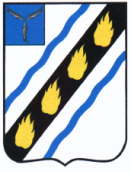 ЛЮБИМОВСКОЕ  МУНИЦИПАЛЬНОЕ ОБРАЗОВАНИЕСОВЕТСКОГО МУНИЦИПАЛЬНОГО РАЙОНАСАРАТОВСКОЙ ОБЛАСТИ	СОВЕТ ДЕПУТАТОВ  (четвертого созыва)РЕШЕНИЕот  17.11.2021  № 130с. ЛюбимовоО передаче полномочий по внутреннему муниципальному финансовому контролю в сфере бюджетных правоотношений, внутреннему  муниципальному финансовому контролю в сфере закупок товаров, работ, услуг для обеспечения муниципальных нужд Любимовского муниципального образования Советского муниципального района Саратовской области на 2022 год.	В соответствии с Федеральным законом от 06.10.2003 № 131-ФЗ «Об общих принципах организации местного самоуправления в Российской Федерации», Федеральным законом от 05.04.2013 № 44-ФЗ «О контрактной системе в сфере закупок товаров, работ, услуг для обеспечения государственных и муниципальных нужд», статьей 269.2 Бюджетного кодекса Российской Федерации, руководствуясь Уставом Любимовского муниципального образования Советского муниципального района Саратовской области, Совет депутатов Любимовского муниципального образования РЕШИЛ:Передать финансовому управлению администрации Советского муниципального района Саратовской области полномочия по внутреннему муниципальному финансовому контролю в сфере бюджетных правоотношений,  внутреннему  муниципальному финансовому контролю в сфере закупок товаров, работ, услуг для обеспечения муниципальных нужд Любимовского муниципального образования Советского муниципального района Саратовской области на 2022 год.Заключить соглашение о передаче полномочий Любимовского муниципального образования Советского муниципального района Саратовской области с финансовым управлением администрации Советского муниципального района Саратовской области на осуществление внутреннего муниципального финансового контроля в сфере бюджетных правоотношений,  внутреннегомуниципальногофинансового контроля в сфере закупок товаров, работ, услугдля обеспечения муниципальных нужд на 2022 год.Подписание соглашения поручить главе Любимовского муниципального образования Советского муниципального района Саратовской области.4. Признать утратившим силу решение Совета депутатов Любимовского муниципального образования Советского муниципального района Саратовской области от 18.11.2020 №83 «О передаче полномочий по внутреннему муниципальному финансовому контролю в сфере бюджетных правоотношений, внутреннему  муниципальному финансовому контролю в сфере закупок товаров, работ, услуг для обеспечения муниципальных нужд Любимовского муниципального образования Советского муниципального района Саратовской области на 2021 год».Контроль за исполнением настоящего решения возложить на комиссию по бюджетно-финансовой политике и имущественным отношениям Совета депутатов Любимовского муниципального образования Советского муниципального района Саратовской области.         6.Настоящее решение вступает в силу1 января 2022 года и подлежит официальному опубликованию в установленном порядке.Глава Любимовскогомуниципального образования				Н.И.Ефанова